Closing Argument Task CardsGiven: ∠4 ≅ ∠6Prove: ∠5 ≅ ∠6 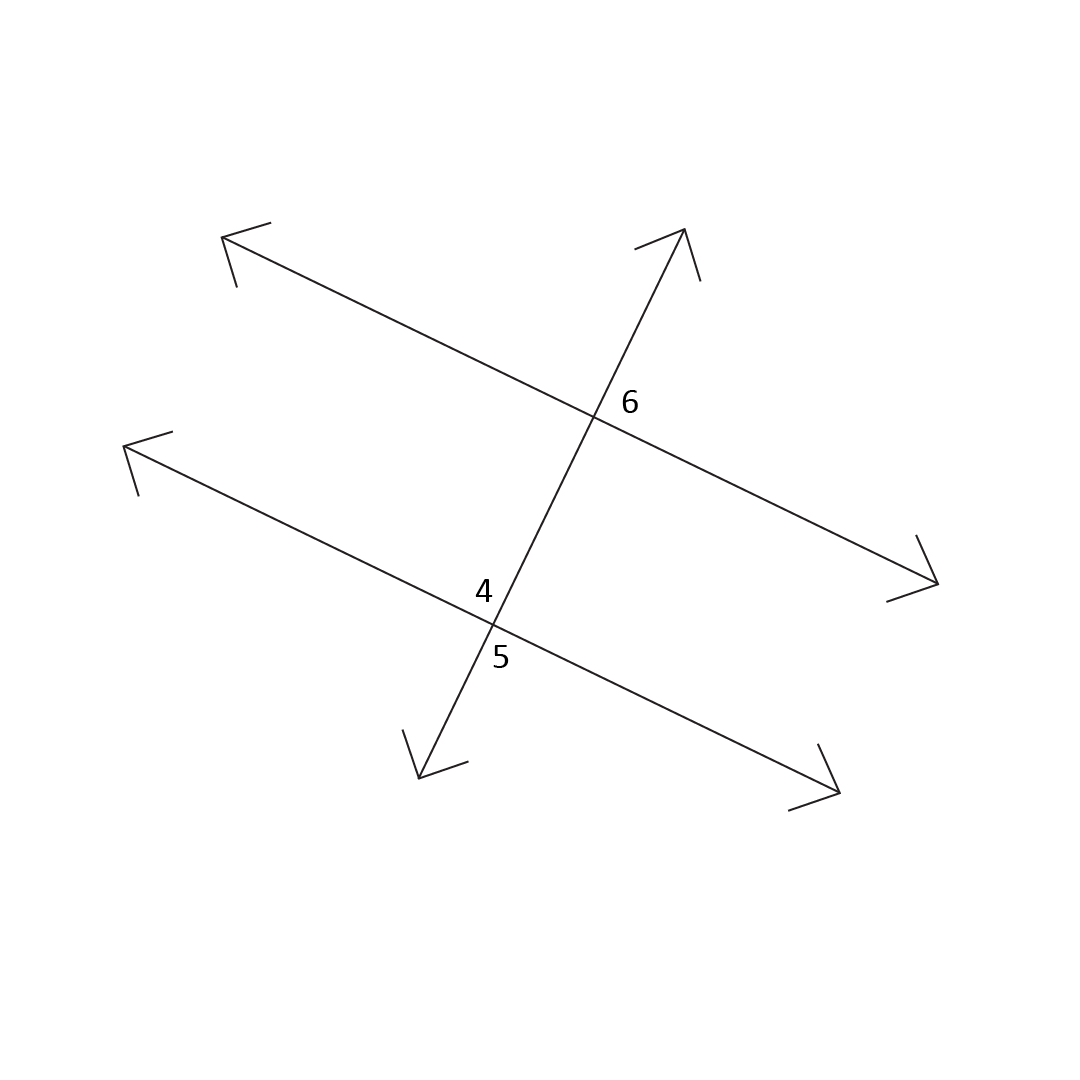 Given: ∠1 ≅ ∠3Prove: ∠2 ≅ ∠4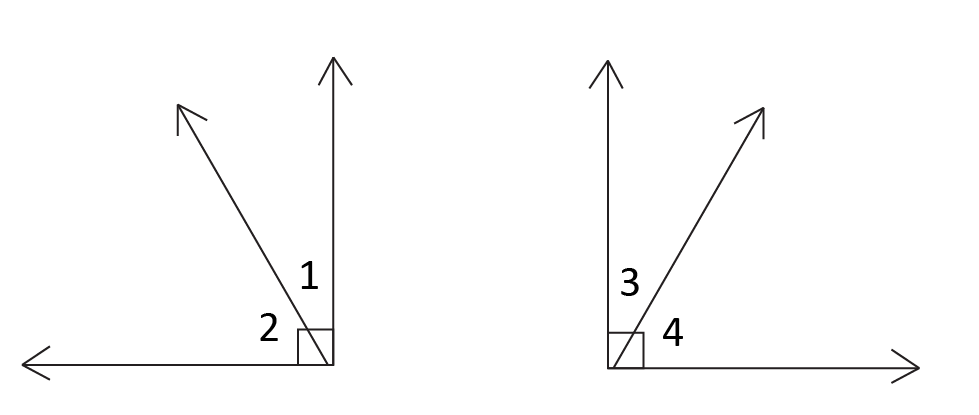 Given: ∠AEC is a right angle             ∠BED is a right angleProve: ∠AEB = ∠DEC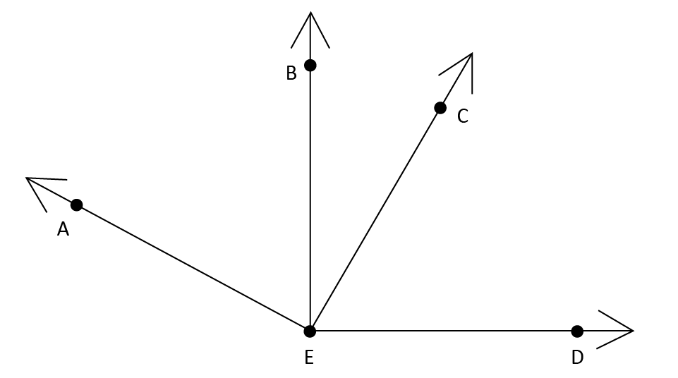 Given:  bisects ∠ DGF         intersects and 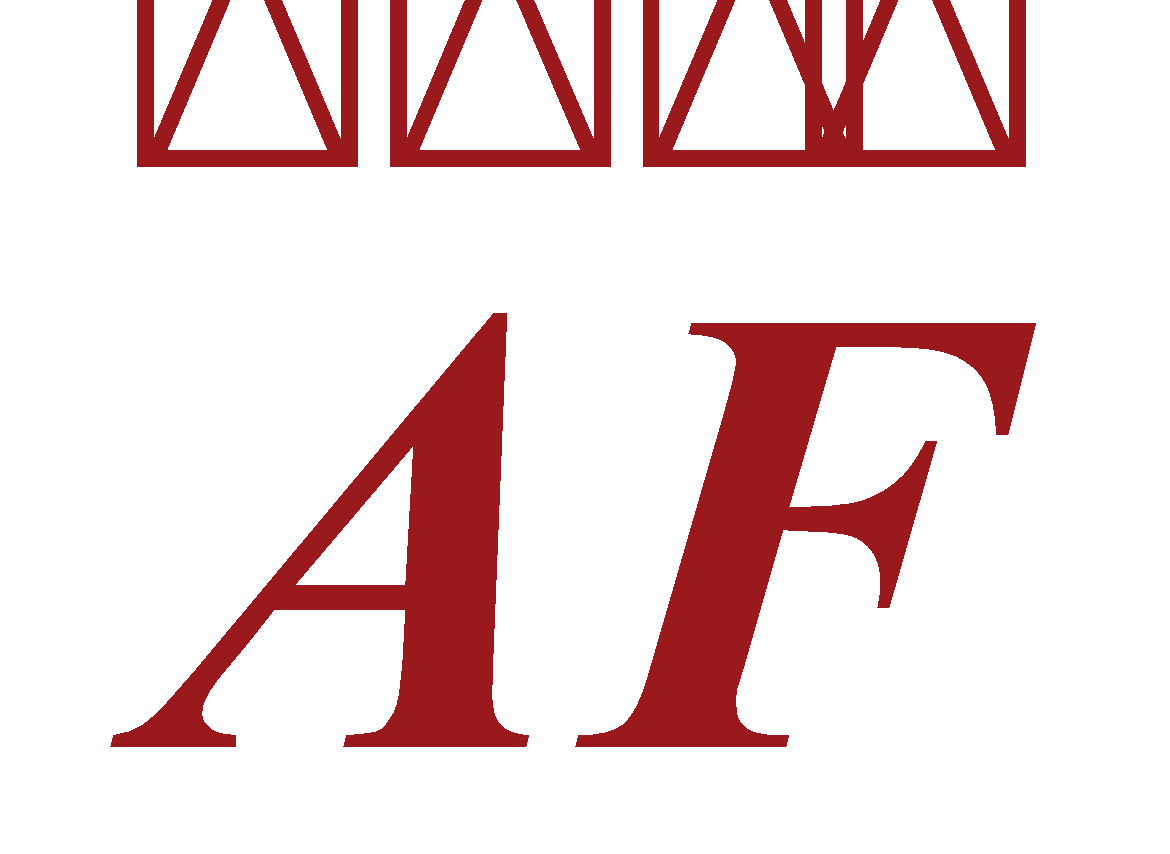 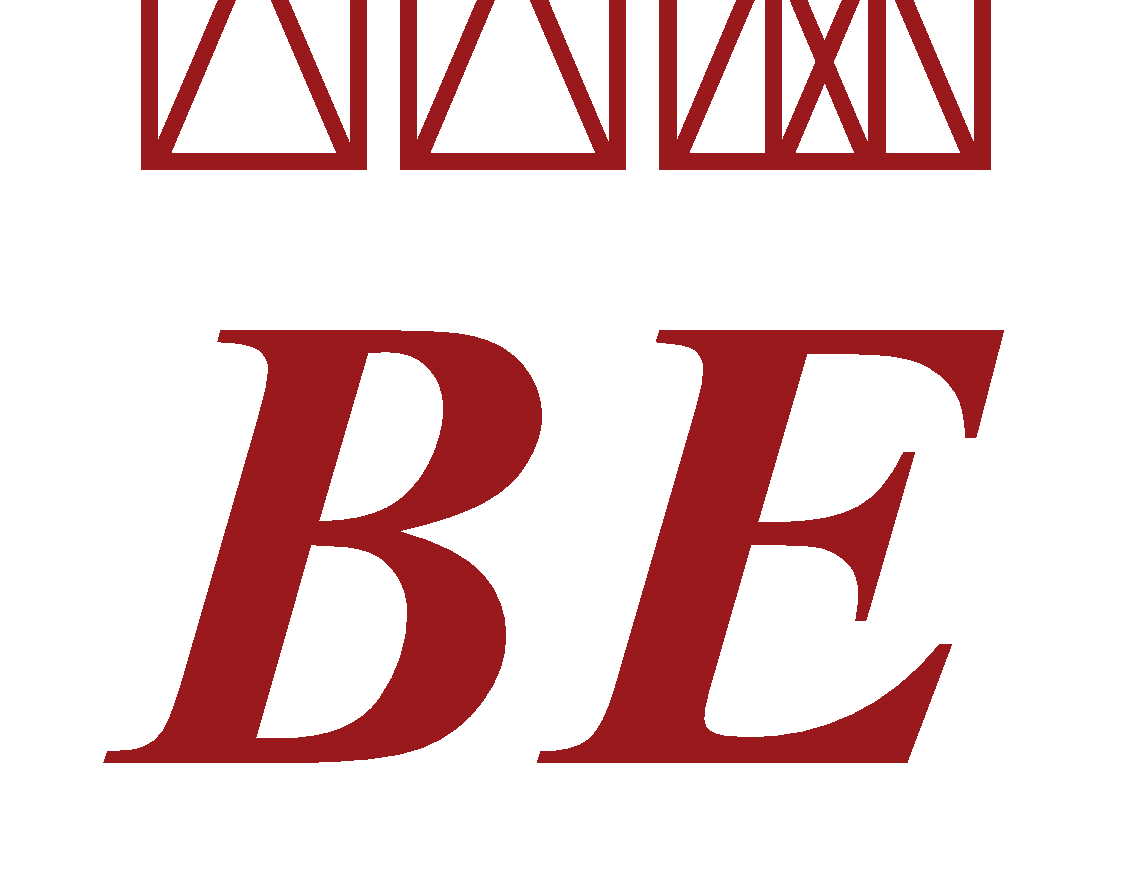 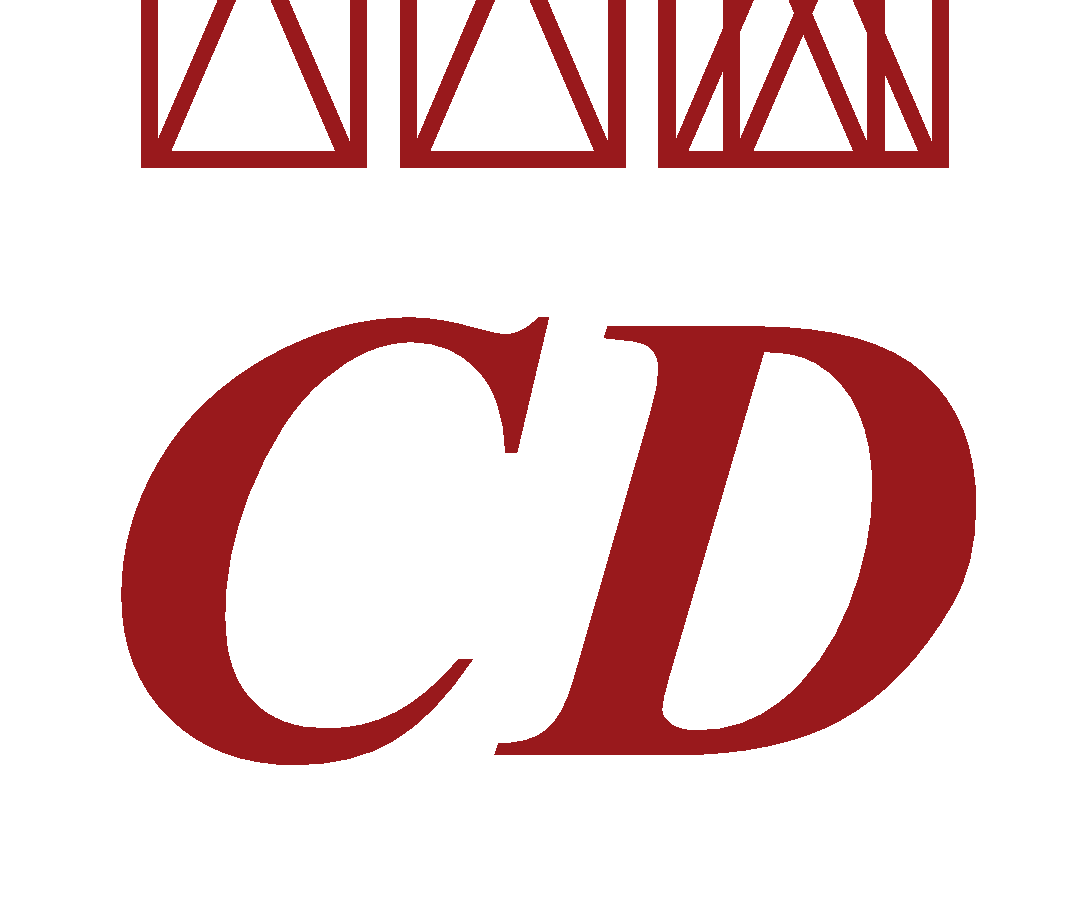 Prove: ∠1 = ∠2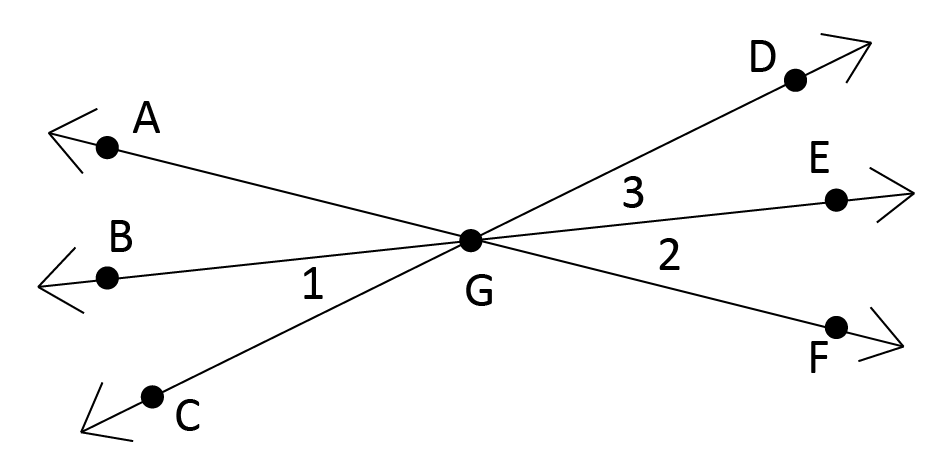 Given: ∠3 = ∠4Prove: ∠1 = ∠2 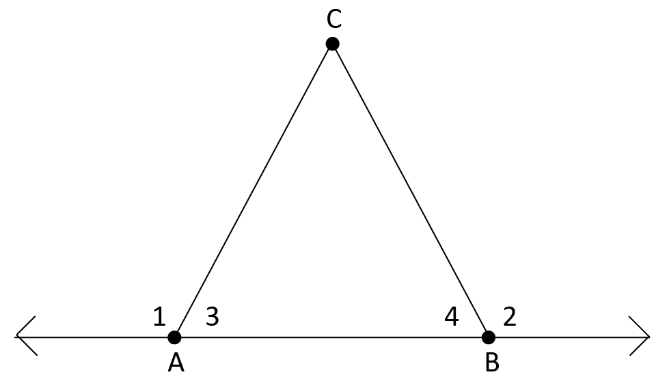 Given: ∠1 ≅ ∠4Prove: ∠2 ≅ ∠3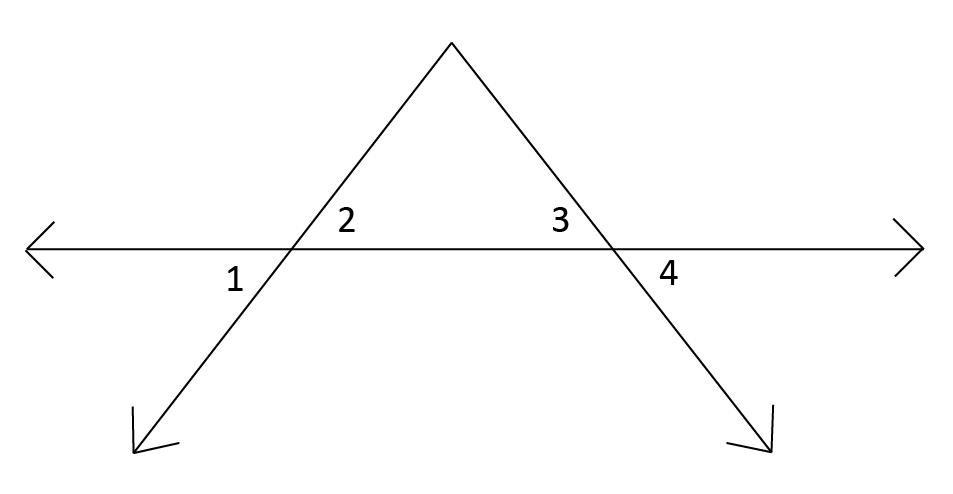 